Государственное бюджетное общеобразовательное учреждение основная общеобразовательная школа с. Тяглое Озеро муниципального района Пестравский Самарской областиУтверждено на МО учителей  предметников                          СогласованоРуководитель МО:___________ Боброва Е.В.       Директор школы:___   Федюнина Н.В.Тест промежуточного этапа мониторинга качества знаний по окружающему миру во 2 классе.Вариант 1А1. Отметь, где встаёт солнце.На юге  2) на западе  3) на севере  4) на востокеА2.  Определите, с какой стороны склона снег тает быстрее С северной  2) с восточной  3) с южной  4) с западной А3 Отметь цвет, котором на карте отмечают горы Голубой   2) жёлтый  3) зелёный  4) коричневый А 4 Сосчитай, сколько всего материков на земле5 материков  2) 7 материков  3) 6 материков  4) 8 материков А 5 Определите, какой океан назван неверноСеверный  2) Индийский  3) Тихий  4) Атлантический А6 Отметь континент, на котором находится наша страна Австралия  2) Южная Америка  3) Африка  4) Евразия А7  Закончи высказывание, началом реки называют…Устьем   2) притоком  3)истоком  4)руслом А8 Отмети строчку, в котором перечислены только летние месяцы Май, июнь, июльИюнь, июль, августАпрель, май, июнь Июль, август, сентябрь В1. Отметь  герб  нашей  страны.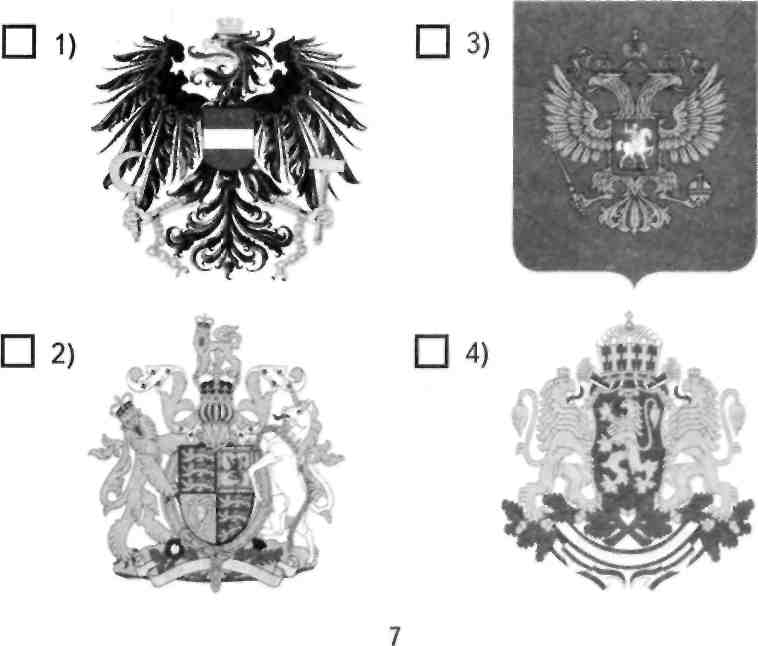 В2. Подпишите органы чувств человека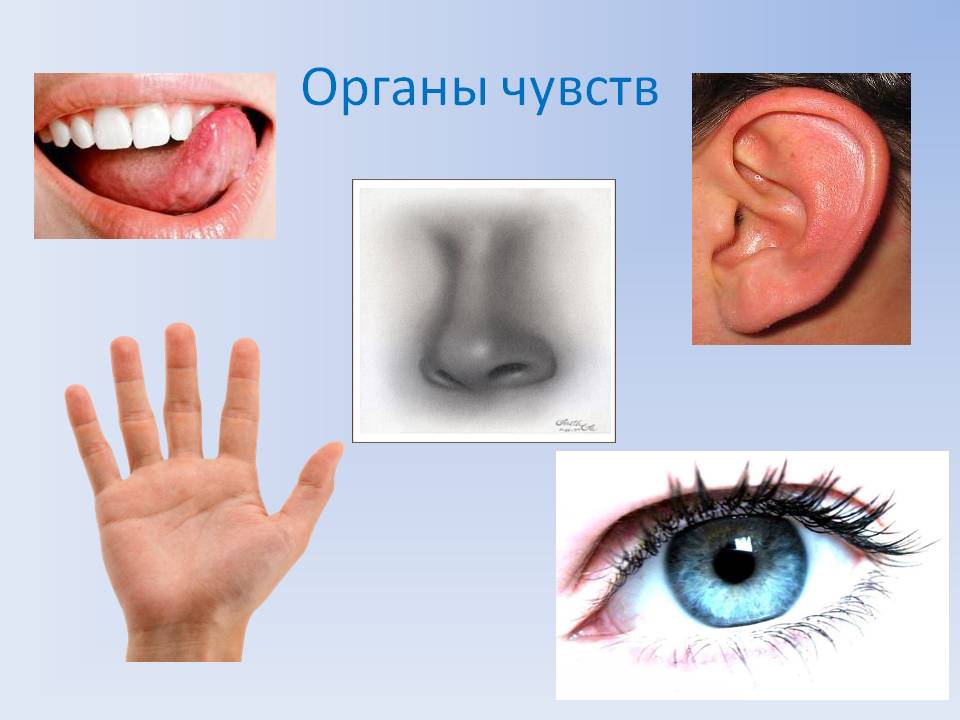 В3. Подпишите все части реки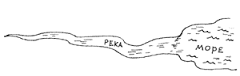 С1. Пространство, видимое глазом, называют ________________           С2 . Напиши температуру воздуха цифрами:                    двадцать градусов тепла -________________                                                          пятнадцать градусов мороза_-_______ _                    ноль градусов -__________________________